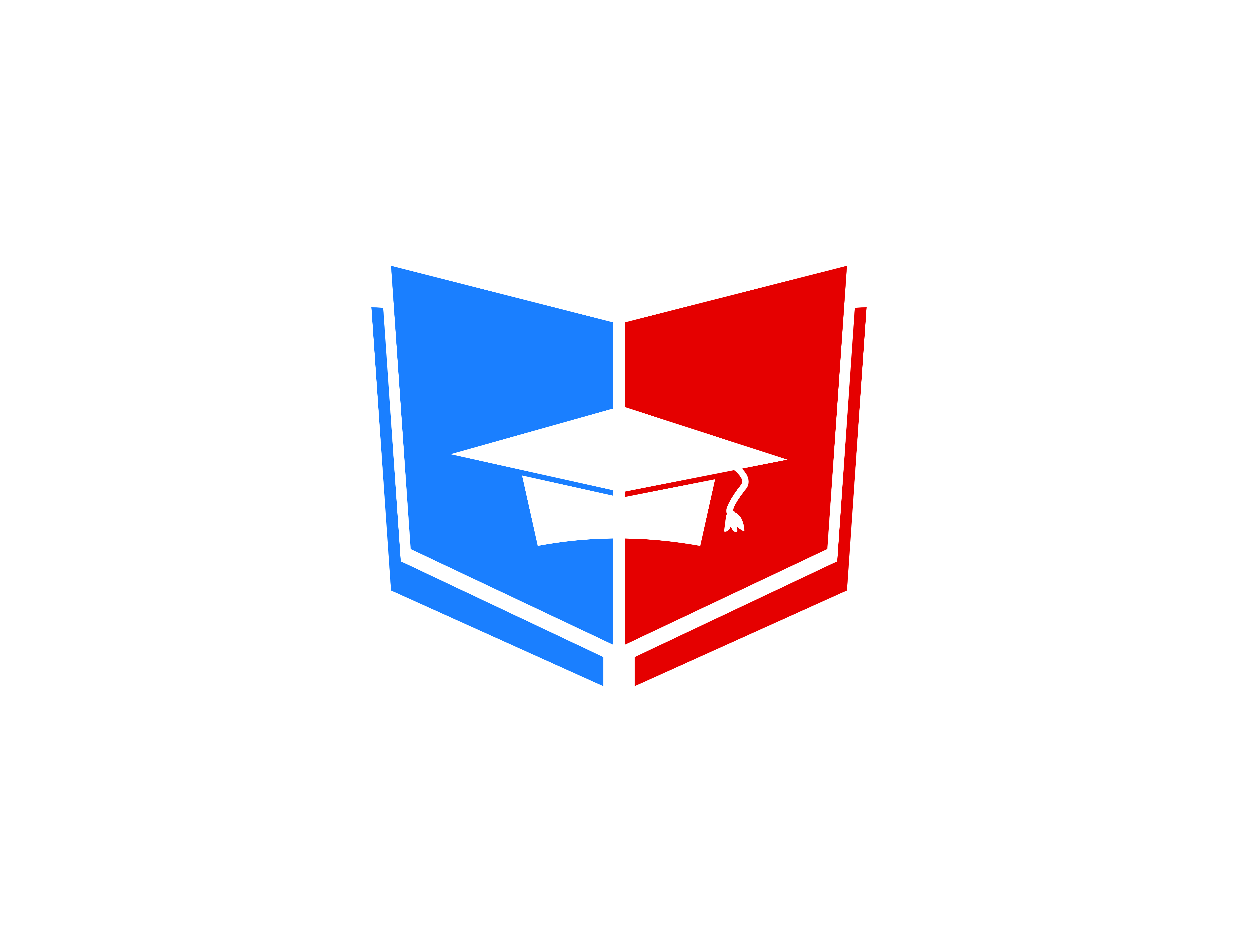 Всероссийский информационно – образовательный портал «Магистр»Веб – адрес сайта: https://magistr-r.ru/СМИ Серия ЭЛ № ФС 77 – 75609 от 19.04.2019г.(РОСКОМНАДЗОР, г. Москва)МОП СФО Сетевое издание «Магистр»ИНН 4205277233 ОГРН 1134205025349Председатель оргкомитета: Ирина Фёдоровна К.ТЛФ. 8-923-606-29-50Е -mail: metodmagistr@mail.ruИОР «Магистр»: Елена Владимировна В.Е -mail: magistr-centr@mail.ruГлавный редактор: Александр Сергеевич В.Е-mail: magistr-centr@magistr-r.ruПриказ №012 от 15.04.2024г.О назначении участников конкурса «МУЗЫКА. ТАНЦЫ. ВОКАЛ»№УчреждениеФИОРезультат1МБУ ДО «Центр Орбита», г.о. Королёв, Московская областьЗеленцова Юлия Анатольевна, Сударева ЕлизаветаI степень (победитель)2МБУ ДО «Центр Орбита», г.о. Королёв, Московская областьЗеленцова Юлия Анатольевна, Ушатова АнастасияI степень (победитель)3МБУ ДО «Центр Орбита», г.о. Королёв, Московская областьЗеленцова Юлия Анатольевна, Плешанова ИнессаI степень (победитель)4МБУ ДО «Центр Орбита», г.о. Королёв, Московская областьЗеленцова Юлия Анатольевна, Олефир МарияI степень (победитель)5МБУ ДО «Центр Орбита», г.о. Королёв, Московская областьЗеленцова Юлия Анатольевна, Гузанов АртемийI степень (победитель)6МБУ ДО «Центр Орбита», г.о. Королёв, Московская областьЗеленцова Юлия Анатольевна, Тишкова АринаI степень (победитель)